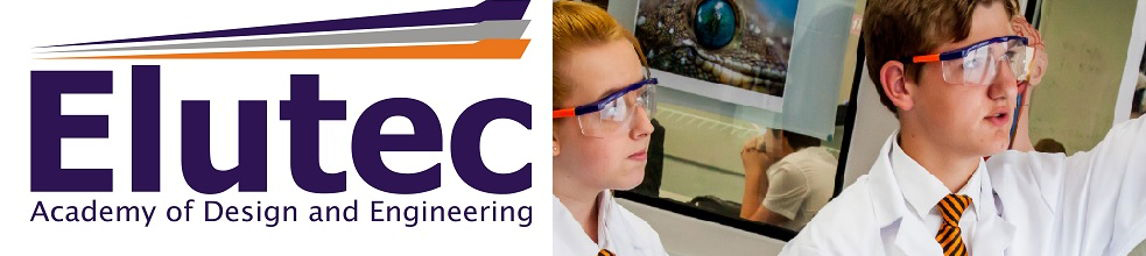 APPOINTMENT OF BIOLOGY AND PE TEACHERCOMMENCEMENT: SEPTEMBER 2018An exciting opportunity has arisen to join Elutec UTC as a Biology and PE teacher. Successful applicants will be enthusiastic team players. There will be opportunities for rapid career development to Head of Department for the right candidate.Elutec UTCElutec – the 14-19 University Technical College for East London - opened in September 2014 and aims to be a leading STEM UTC in the UK. Elutec is housed in an impressive new building in Barking and Dagenham, surrounded by a Business and Science Park which is soon to be joined by an exciting new film studio complex. The school has excellent transport links, with Dagenham East tube station a short walk away. The school’s exceptional sponsors include Ford Motor Company, one of the world's foremost  design, engineering and manufacturing enterprises and the Faculty of Engineering at University College London (UCL), ranked as one of the top 20 “super-elite” universities in the world (especially in Elutec's specialist areas of manufacturing and engineering). Elutec is also sponsored by The Centre for Engineering and Manufacturing Excellence (CEME) in Havering, where Elutec was originally located and by Prospects College of Advanced Technology, one of the country's leading education providers of work-force development needs.Elutec aims to offer learners and employers an outstanding solution to current skills shortages. Our vision is that our pupils will stand out from the crowd and will be educated and coached to win the technical jobs that local employers desperately need to fill. In those jobs they will stand out as competent young engineering and manufacturing technicians. When they pursue further qualifications, they will stand out as those precious few who "know how to make things" as well as design, test, simulate and research them. Our student destination include Apprenticeship as well as STEM subject degrees at University.THE POSTTeacher of PE and GCSE /A’ Level Science (Biology). Potential for rapid career development with whole school responsibilities.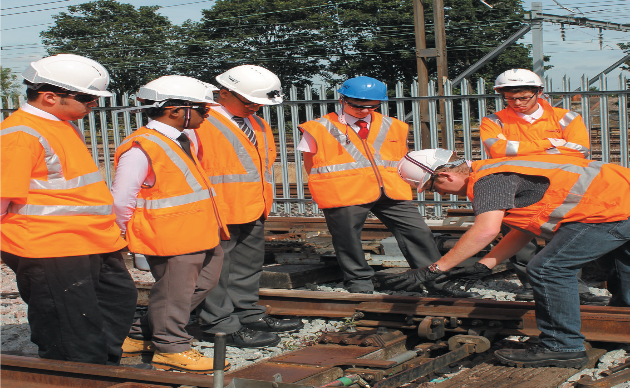 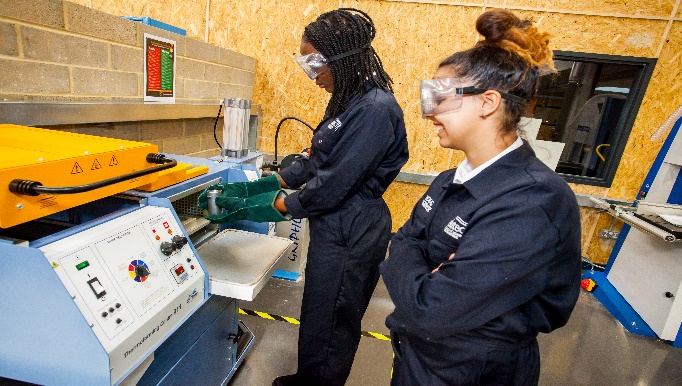 How to applyPlease return your completed application form by email to: g.howard@elutec.co.ukClosing date: Noon, Tuesday 22nd May 2018Interview date: Thursday 24th May 2018CVs will not be acceptedPre-employment checksConfirmation of appointment is conditional upon a satisfactory enhanced DBS check and occupational health check.ReferencesConfirmation of appointment is also subject to the receipt of two satisfactory references. 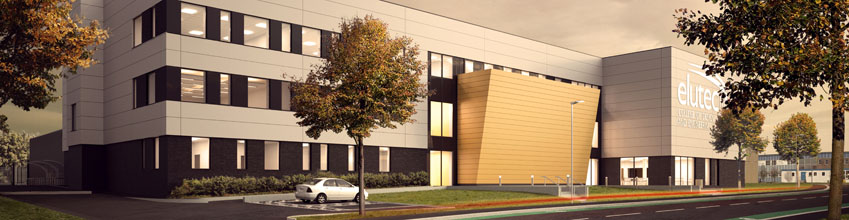 SalaryInner London Main Scale (depending on skills and experience)For a candidate with the potential for further leadership, the salary will reflect the additional responsibility.CommencementSeptember 2018Visits and informal discussionsIf you would like to arrange a visit and/or have an informal discussion about the post, in the first instance please contact Gillian Howard: g.howard@elutec.co.ukKey Role Descriptors for this PostTo ensure that the vision and values of Elutec as a UTC are evident in all aspects of the postTo have overall accountability for the standards attained by all students within assigned classesTo monitor standards of attainment, progress and attendance across classes - targeting key groups to develop strategies and intervention that supports rapid progress.To ensure the development of effective Teaching and Learning that maximizes individual progress, with particular emphasis on Assessment for Learning, Literacy, Personal DevelopmentTo be accountable for the monitoring, quality assurance, assessing and reporting of progress across classes  To have a Teaching load commensurate with this level of responsibility Teachers Standards Teachers make the education of their pupils their first concern, and are accountable for achieving the highest possible standards in work and conduct. Teachers act with honesty and integrity; have strong subject knowledge, keep their knowledge and skills as teachers up-to-date and are self-critical; forge positive professional relationships; and work with parents in the best interests of their pupils. All teachers must adhere to the Teacher StandardsExperienceA proven track record of success delivering GCSE and A’ Level Science (Chemistry and or Physics) is desirable.Successful experience of achieving high standards and raising standards with pupils of all abilitiesOther RequirementsA passion to help young people become happy, productive, self-confident adults.A sense of fun, humanity and collegialityResilience and the ability to work well under pressure.The ability to prioritise and to manage one’s own work and that of others.